Student Life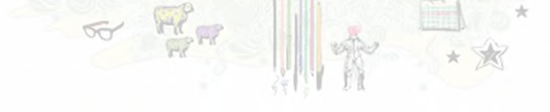 Weekly revision planner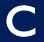 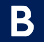 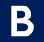 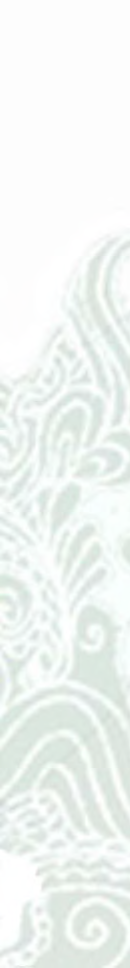 Student LifeWeekly revision planner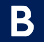 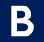 SundayMondayTuesdayWednesday07.0007.3008.0008.3009.0009.3010.0010.3011.0011.3012.0012.3013.0013.3014.0014.3015.0015.3016.0016.3017.0017.3018.0018.3019.0019.3020.0020.3021.0021.3022.0022.3023.0023.30ThursdayFridaySaturdayNotes07.0007.3008.0008.3009.0009.3010.0010.3011.0011.3012.0012.3013.0013.3014.0014.3015.0015.3016.0016.3017.0017.3018.0018.3019.0019.3020.0020.3021.0021.3022.0022.3023.0023.30